King County Community Collaborative- KC3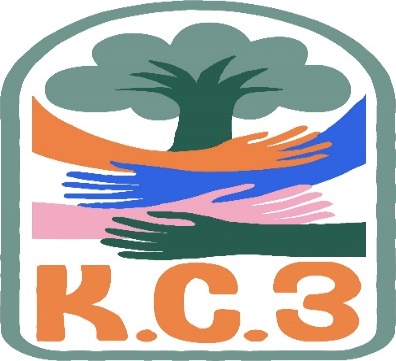 Voices of Change and Empowerment
January 24th,2023Virtual meeting VISIONTogether families, youth, communities, and systems will support opportunities to improve the resilience and recovery for all individuals who experience behavioral health challenges. Using an equity lens, we strive to acknowledge and address the disparities within all marginalized communities.MISSIONOur mission is to create an inclusive space for our community to be heard. In sharing stories of lived experiences, we bring forward the needs, strengths, and opportunities of the current behavioral health system. By taking the challenges and addressing them collectively, we create system change and resolution.AgendaWelcome & Introductions: Candace Invite you to share your name and your role in the chat If this is your first time and would like to share who you are please feel free too.Community Input and Concerns: nonePresentation: Kimberly Walker-Harrison and/or Nancy Vu; Positive Family Connections Family NetworkAnyone in King County is welcome to join—looking for parents with children 5-18Stipend provided!Seeking 5 community membersEvery other month meeting for 2 hoursA year commitment with about 6 meetings a yearSharing Announcements, Updates: All are welcome to shareUpdate: GPSWorking on understanding the community (Train the Trainer)Peer work coaching comingLeChez joined the team for her practicumYouth to youth Dover MetalWSCCReviewed updated Website/calendar under "what we do"1. WSCC all the upcoming events, 2. Community needs, help families, this is the area all events can be added for community members to join. Submit individual events, flyers, agenda3. King County FYSPRT KC3 meetingsMay 1st 2023 (in Pasco) Children’s Health Summit, can be sponsored to attend-more info coming. Theme, "One size does not fit all”DADSMOVEEmployment opportunities, 1 ft possition in king Co., 1 pt possition in Pierce Co.A Common VoiceA common voice offering Parents training Parents, Training Feb. 23rd 2023 10-3 ThursdayWorkgroups: Needs Assessment / WorkplanPatty Marshal, Guided Pathways, Needs assessment updateRead and spoke about the assessment She is still working on getting all the new data completedMost people that took the survey were between 31-50Open conversation continued withe all at the tableKC3 engagement Activity Time; Game night-Karen and Jackie were the winners!Thank you for attending. Be safe, stay well. Next meeting February 28th,2023Survey Link: https://forms.office.com/g/4H69hcSVjy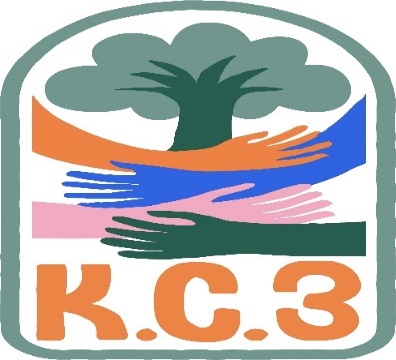 King County Community Collaborative- KC3Voices of Change and Empowerment
Comfort AgreementStay on taskNo side conversationsCell phones on silentSafe learning environmentBe willing to give and receive feedbackLeave your agency hat at the door. Bring your experience expertise and commitment.Remember we all bring the best intentions to our workValue everyone’s opinionAsk questions and check out your assumptions and thinkingListen carefullyLet your voice be heardProvide space to hear about immediate concernsSeek common ground and actionIdentify areas of continued debate and defer to another dayIf dissenting, offer an alternativeBe clear about discussion versus decision-makingStart meetings on timeObserve time framesKing County Community Collaborative KC3 Voices of Change and Empowerment Regional FYSPRTSafety Plan If anyone during the meeting begins to feel uneasy or frustrated:First take a break, Leave the room if needed, and use the coping skills that are familiar to youSecond reach out to support people in the room Third, Tri-leads will offer support to anyone who signals distress-emotionally or otherwise.Lastly, reach out to those in the room who have background n de-escalation (all Tri-leads, Convener, Mental Health ProviderKC3 Tri-leads will identify exits for members and attends will know how to safely exit the room if neededKC3 members and attendees agree to be present, aware and know who in the room (i.e. Tri-leads, Metal Health Providers individuals trained in de-escalation).KC3 Tri-leads and welcome committee will offer breaks to the group and individuals if conversations get heated or someone is signaling discomfort or distressed,If Aggressive behavior is present and you have no experience with de-escalation techniques, please find an exit and leave the room.IF you do have de-escalation experience you may provide support if you feel comfortable with this. If you feel unsafe or prefer to not engage with an aggressive individual, please find safe space and/or exit the room.Sharing Resources and information for Families